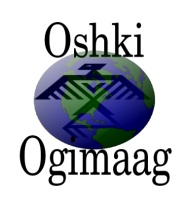 Oshki Ogimaag Community School Regular Meeting MinutesDate: January 20, 2021 Time: 4:47 P.M.Place: Oshki Ogimaag Community School Conference AreaPresent: Carol Cleveland, John Morrin, Travis Novitsky, Erik Redix, Yastrianne Spry, and Patty Winchell-Dahl.  Also present Carmen Keyport, Director; Jean Spry, Administrative Assistant (notetaker).  Absent: Tesha Dickenson. 0.0     	No Public and Parent comments.1.0	Call meeting to order 4:47 P.M.2.0	Reading of Mission Statement, Patty Winchell-Dahl.3.0	Roll call with quorum present.4.0	Motion by John Morrin, second by Travis Novitsky to approve agenda items, reports, and minutes from the November 18, 2020 meeting and Annual Meeting.  Morrin noted the excellent job the K-1 students did with their Ojibwe Christmas carols.  All agreed that the Christmas program was a successful event for the community and having the event outside was a good way to ensure the safety of the students, parents, and staff.  The Director noted that the state now provides free COVID testing to all employees every other Wednesday, which is supervised by the Director.  The Director also reported that there have been two days of COVID vaccinations at the clinic that staff were eligible to receive.  The Director reiterated that due to privacy laws she cannot reveal which staff were tested or vaccinated and that staff are made aware that neither getting tested or vaccinated is a requirement for working at the school.  All in favor – motion carried 5-0.5.1	Oath of Office for Tesha Dickenson, new board member.  Tesha was absent, Oath of Office will occur at the next meeting.5.2	Motion by Carol Cleveland, second by John Morrin to nominate Patty Winchell-Dahl as Chairman.  By making these motions we are removing Leslie Olson while adding Patty Winchell-Dahl authorized signatory for checking and money market accounts at Security State Bank, Grand Marais, MN and share savings and certificate deposit as well as the patronage reward at North Shore Federal Credit Union, Grand Portage, MN.  Erik Redix will remain an authorized signatory on all accounts as he will remain Secretary- Treasurer as noted in 5.4. Director Carmen Keyport will remain as the person to contact to receive information about said accounts at Security State Bank and North Shore Federal Credit Union.  All in favor – motion carried 5-0.5.3	Motion by Erik Redix, second by Patty Winchell-Dahl to nominate Yastrianne Spry as Vice-chairman.  All in favor – motion carried 5-0.5.4	Motion by John Morrin, second by Patty Winchell-Dahl to nominate Erik Redix as Secretary-Treasurer.  All in favor – motion carried 5-0.5.5	Motion by Erik Redix, second by Patty Winchell-Dahl to approve Security State Bank and North Shore Federal Credit Union as Financial Institutions.  Cleveland-aye; Morrin-aye; Novitsky-aye; Redix-aye; Winchell-Dahl-aye; motion carried 5-0.6.0	Motion by Erik Redix, second by Travis Novitsky to approve Financial Expenditures & Revenues for November and December.  Redix inquired about a donation and suggested in the future the school think more about institutional development and creating a foundation.  It was suggested the parent committee begin discussing this at their meetings.  Cleveland-aye; Morrin-aye; Novitsky-aye; Redix-aye; Winchell-Dahl-aye; motion carried 5-0.7.0	Motion by John Morrin, second by Patty Winchell-Dahl to accept resignation of Bonita Poitra.  The Director reminded the Board that she shared the job description with the Board via email in December.  The Director noted she had not posted the job yet and that there was no significant interruption of services to students.  Redix will serve as interim advisor to the parent committee.  Redix inquired about what percentage of the position was funded by Indian Ed funds.  The Director responded that only about $5700 of the position was funded by that grant with the remainder funded by general funds.  Redix brought up the possibility that those funds could be applied to an existing staff member to take on Home Liaison work and teach some cultural lessons.  It was agreed to continue to work on the job description based on what the school needs at the present time.  All in favor – motion carried 5-0.8.0	Feedback of Annual Report World’s Best Workforce by authorizer (Osprey Wilds).  The Director reported that the authorizer’s feedback on the annual report was mostly positive.  The only area where suggestions were offered was the amount of Native American teachers to Native American students.  Redix argued that there is currently a shortage of licensed Native American teachers and currently 2 of the 5 licensed teachers are Native American, which amounts to 40%, which is better than most tribal schools.  The Director will provide follow up and provide more detail to the authorizer.8.1	Motion by Erik Redix, second by John Morrin to add agenda item: forming of sub-committee to review grievance policy.  Redix noted that at numerous meetings the Board has discussed the need for a grievance policy.  Winchell-Dahl agreed that policies were needed to protect the Director, the staff, as well as parents and students.  Morrin, Redix, and Spry volunteered to serve on the sub-committee.  The sub-committee will research, meet, and discuss their recommendations with the staff during an in-service day prior to bringing their recommendations before the full Board.  All in favor – motion carried 5-0.9.0	Board training: Redix volunteered to lead discussion of Chapter 16: Book of Charter School Board at the February meeting.  10.0    	Motion by Erik Redix, second by John Morrin to adjourn 5:33 P.M.  All in favor – motion carried 5-0.Next meeting February 17, 2021 at 4:30 P.M.